Publicado en México el 16/06/2020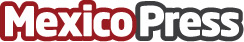 AIFA: La mejor opción vs NAIM, confirma la SEDENADespués de 3 años de construcción, el NAIM presentaba un avance de apenas el 21% y ya había sufrido de grandes aumentos en relación al dinero necesario para su construcción, esto se debió, principalmente, a que el costo de los insumos aumentó y a la gran cantidad de materiales que se necesitabanDatos de contacto:Aeropuertos Modernos5555363976Nota de prensa publicada en: https://www.mexicopress.com.mx/aifa-la-mejor-opcion-vs-naim-confirma-la-sedena_1 Categorías: Logística Ciudad de México Construcción y Materiales http://www.mexicopress.com.mx